apstiprinĀts
 Daugavpils Bērnu un jaunatnes sporta skolas direktors_________________I. UtinānsDaugavpilī, 2018.gada 16.februārī.Nr. DBJSS2018/16UZAICINĀJUMS piedalīties aptaujā par līguma piešķiršanas tiesībām Daugavpils BJSS volejbola nodaļas trenažieru gremdes tehnikas apmācībai piegādePasūtītājs: 2. Iepirkuma priekšmets: Daugavpils BJSS volejbola nodaļai trenažieru gremdes tehnikas apmācībai piegāde3. Līguma izpildes termiņš: 2018.gada 31.marts.4. Nosacījumi dalībai iepirkuma procedūrā4.1. Pretendent ir reģistrēts Latvijas Republikas Uzņēmumu reģistrā vai līdzvērtīgā reģistrā ārvalstīs;4.2. Pretendentam ir pieredze tehniskajā specifikācijā minētā pakalpojuma sniegšanā;4.3. Pretendentam ir jābūt nodrošinātai mājas lapai, lai būtu iespēja iepazīties ar preču klāstu;4.4. Precīzs pakalpojuma apraksts ir noteiks  tehniskajā specifikācijā (pielikums Nr.1); 4.5.Preces tiks iepirktas pa daļām, saskaņā ar Pasūtītāja iepriekšēju pasūtījumu (rakstisku vai mutisku), līgumā noteiktajā kārtībā. Pasūtītājam nav pienākums nopirkt visas tehniskās specifikācijās noteiktās preces;4.6. Pretendentam nav tiesību mainīt piedāvātās preces aprakstu;5.Pretendentu iesniedzamie dokumenti dalībai aptaujā5.1. Pretendenta sastādīts finanšu/tehniskais piedāvājums (2.pielikums)6.Piedāvājuma izvēles kritērijs: piedāvājums, kas pilnībā atbilst prasībām;7.Piedāvājums iesniedzams: līdz 2018.gada 20.februārim, plkst.12.00 8.Piedāvājums var iesniegt:8.1.personīgi, vai pa pastu pēc adreses Kandavas ielā 17a, Daugavpilī (3.stāvs, kab.305)8.2.elektroniski (e-pasts: daugavpilsbjss@inbox.lv)9.Paziņojums par rezultātiem: tiks ievietota Daugavpils pilsētas domei tīmekļa vietnē www.daugavpils.lv , sadaļā “Pašvaldības iepirkumi, konkursi”Pielikumā:Tehniskā specifikācija;Finanšu-tehniskā piedāvājuma forma.                                                                            1.pielikumsTehniskā specifikācijaVeicamā darba uzdevumi: Daugavpils BJSS volejbola nodaļai trenažieru gremdes tehnikas apmācībai piegāde;Pasūtījuma izpildīšana: 2018.gada 31.marts Tehnisko specifikāciju sagatavojaDaugavpils Bērnu un jaunatnes sporta skolas metodiķe                                                         J.Dedele2.Pielikums2018.gada ____._______________, DaugavpilīFINANŠU - TEHNISKAIS PIEDĀVĀJUMSPiedāvājam piegādāt Daugavpils BJSS volejbola nodaļai trenažierus gremdes tehnikas apmācībai 3. Mēs apliecinām, kā:Līguma izpildes termiņš līdz 2018 gada 31.martam;Nekādā veidā neesam ieinteresēti nevienā citā piedāvājumā, kas iesniegts šajā iepirkumā;Nav tādu apstākļu, kuri liegtu mums piedalīties iepirkumā un izpildīt tehniskās specifikācijās norādītās prasības;Paraksta pretendenta vadītājs vai vadītāja pilnvarota persona:Pasūtītāja nosaukumsDaugavpils Bērnu un jaunatnes sporta skolaAdreseKandavas iela 17a, Daugavpils, LV-5401Reģ.Nr.90009242212Kontaktpersona līguma slēgšanas jautājumosDirektors Imants Utināns, tālr. 65425346, mob.29364652e-pasts: daugavpilsbjss@inbox.lv Kontaktpersona tehniskajos jautājumosMetodiķe Jevgenija Dedele, tālr.26355583e-pasts: daugavpilsbjss@inbox.lv Nr.p.k.NosaukumsAprakstsMērvienība1.Volejbola trenažieris gremdes apmācībai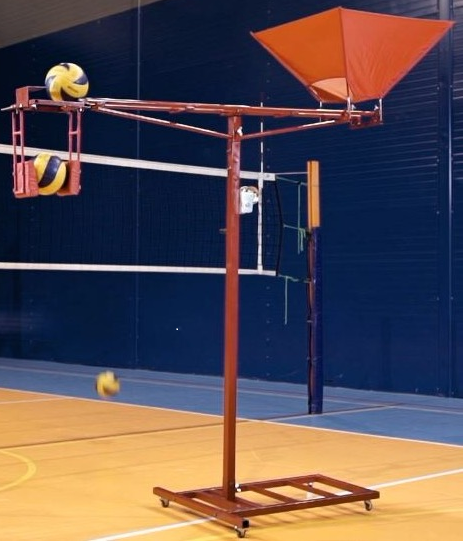 Volejbola trenažieris gremdes apmācībaiautomātiskā bumbu padeve no augšējā grozaregulējams augstums no 1,5m līdz 3,2m (bumbas centrs)pārvietojams (mobils), uz riteņiemminimālais bumbu skaits grozā: 11 bumbassvars līdz 50kg2 gab.Kam:Daugavpils Bērnu un jaunatnes sporta skolai, Kandavas iela 17a, Daugavpils, LV-5401Pretendenta nosaukums, Reģ. Nr.Adrese:Kontaktpersona, tās tālrunis, fakss un e-pasts:Datums:Pretendenta Bankas rekvizīti:Nr.p.k.NosaukumsAprakstsMērvienībaCena bez PVN1.Volejbola trenažieris gremdes apmācībaiVolejbola trenažieris gremdes apmācībaiautomātiska bumbu padeve no augšējā grozaregulējams augstums no 1,5m līdz 3,2m (bumbas centrs)pārvietojams (mobils), uz riteņiemminimālais bumbu skaits grozā 11 bumbassvars līdz 50kg2 gab.Kopā:Kopā:Kopā:Vārds, uzvārds, amatsParaksts Datums